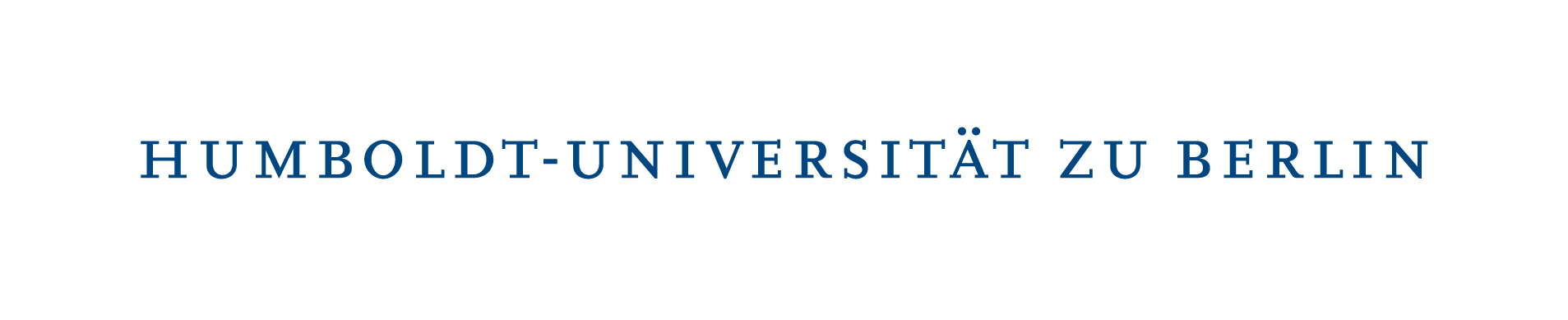 Kultur-, Sozial- und Bildungswissenschaftliche Fakultät     Institut für Asien- und AfrikawissenschaftenBachelorarbeit / Masterarbeitzur Erlangung des akademischen Grades 
Bachelor of Arts / Master of ArtsTitel Abschlussarbeit deutsch (nur wenn auf Deutsch geschrieben)Titel der Abschlussarbeit englisch vorgelegt vonName, Vorname:Geburtsdatum:Matrikelnummer:E-Mailaddresse:Erstprüfer:in: Titel, Vorname, NachnameZweitprüfer:in: Titel, Vorname, NachnameAbgabedatum: Monat, Jahr